體育活動成果記錄表體育活動成果記錄表體育活動成果記錄表活動名稱：  109年台中市籃球聯賽活動名稱：  109年台中市籃球聯賽活動名稱：  109年台中市籃球聯賽活動時間：十一月10日、11日活動地點： 忠明高中活動地點： 忠明高中帶隊教練:羅孟影帶隊教練:羅孟影帶隊教練:羅孟影參與人員：陳毓棻、林家瑄、賴冠婷、蔡佩宜、陳芊蓉、唐子晴、白雯婷、童渝琁、李忻庭、王維楨、陳泯樺、卓孟臻參與人員：陳毓棻、林家瑄、賴冠婷、蔡佩宜、陳芊蓉、唐子晴、白雯婷、童渝琁、李忻庭、王維楨、陳泯樺、卓孟臻參與人員：陳毓棻、林家瑄、賴冠婷、蔡佩宜、陳芊蓉、唐子晴、白雯婷、童渝琁、李忻庭、王維楨、陳泯樺、卓孟臻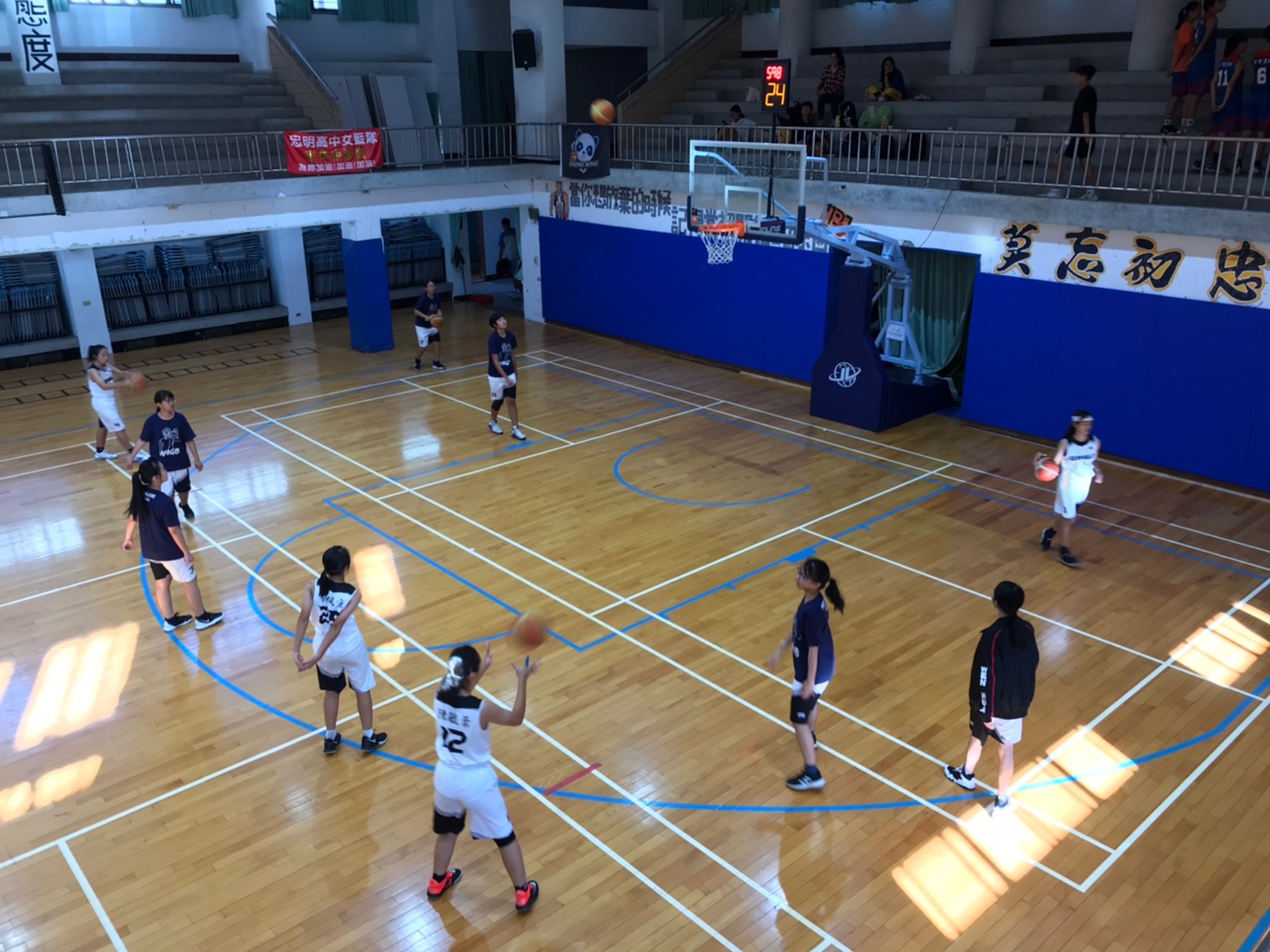 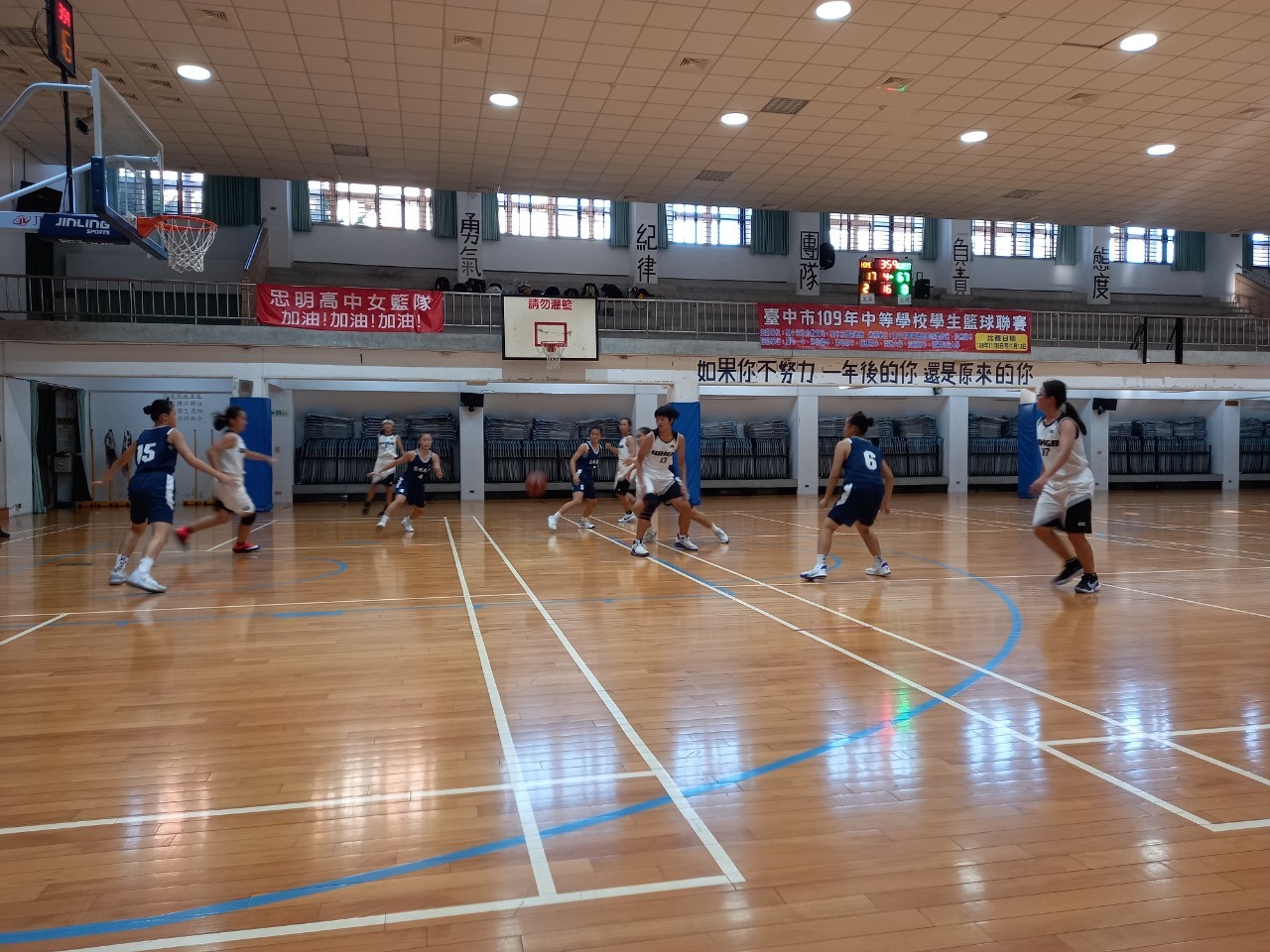 照片說明：賽前暖身。照片說明：賽前暖身。照片說明：比賽中：文華對忠明。 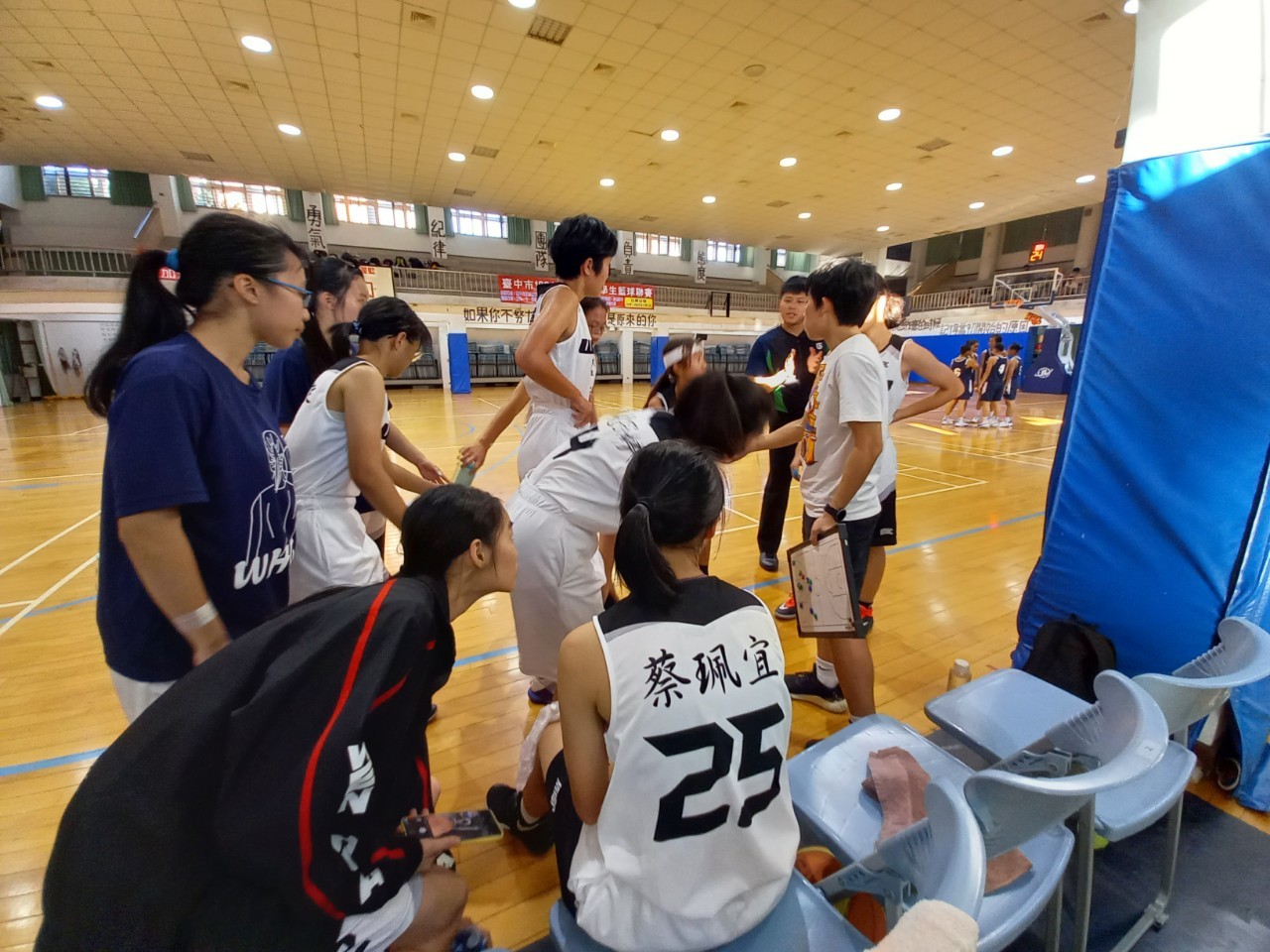 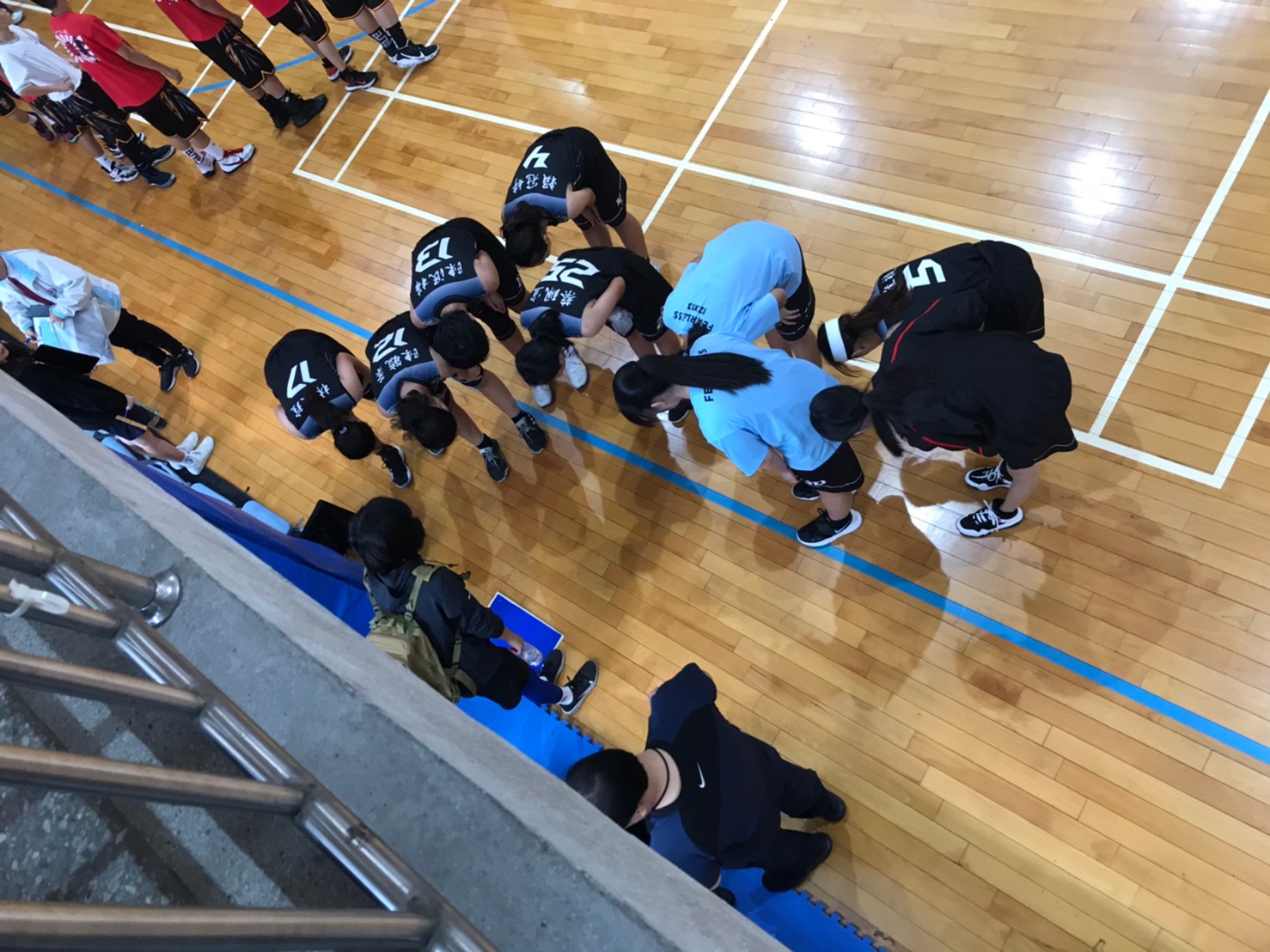 照片說明：賽中討論戰術。  照片說明：賽中討論戰術。  照片說明：賽末謝謝裁判、紀錄台。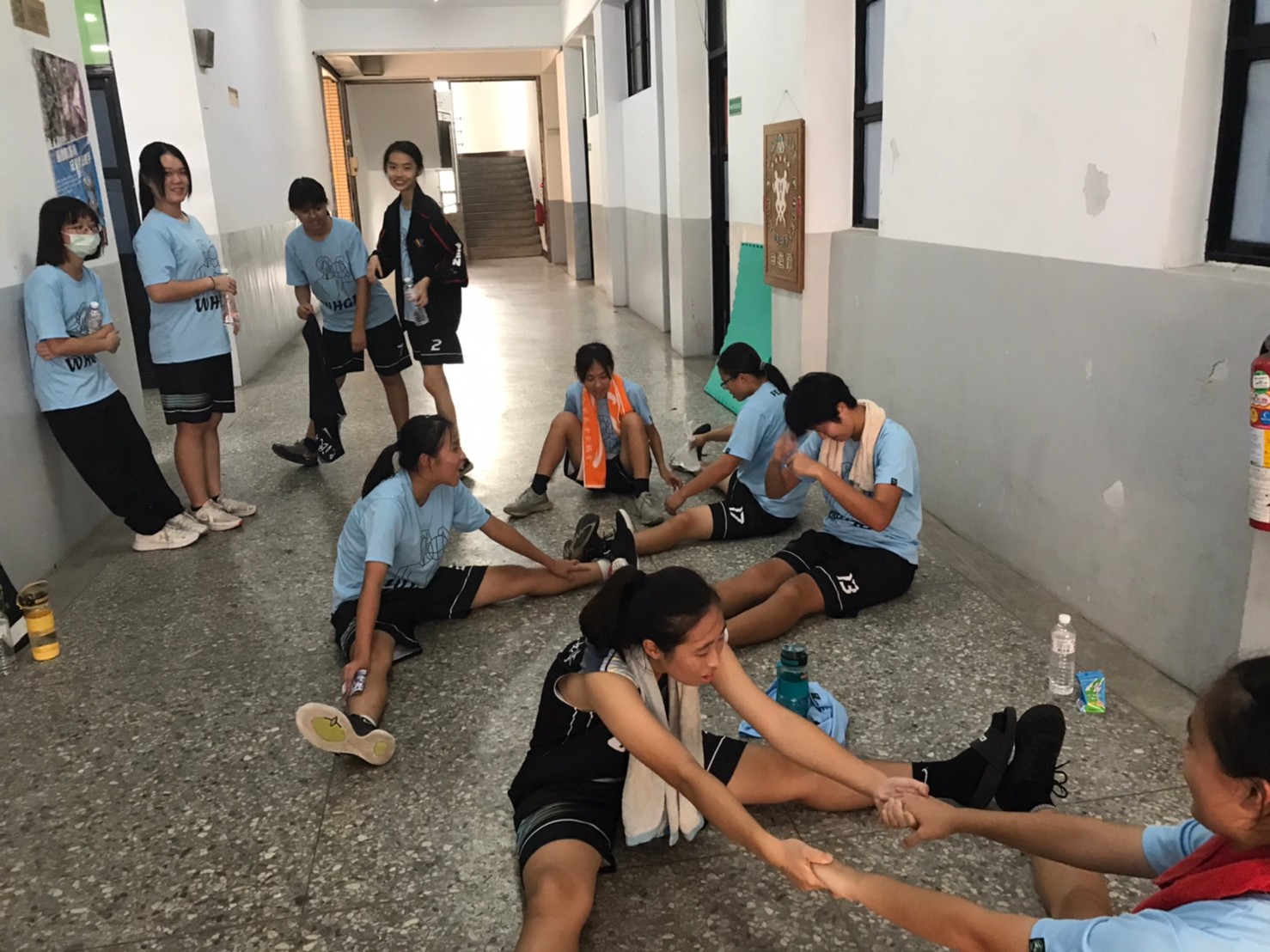 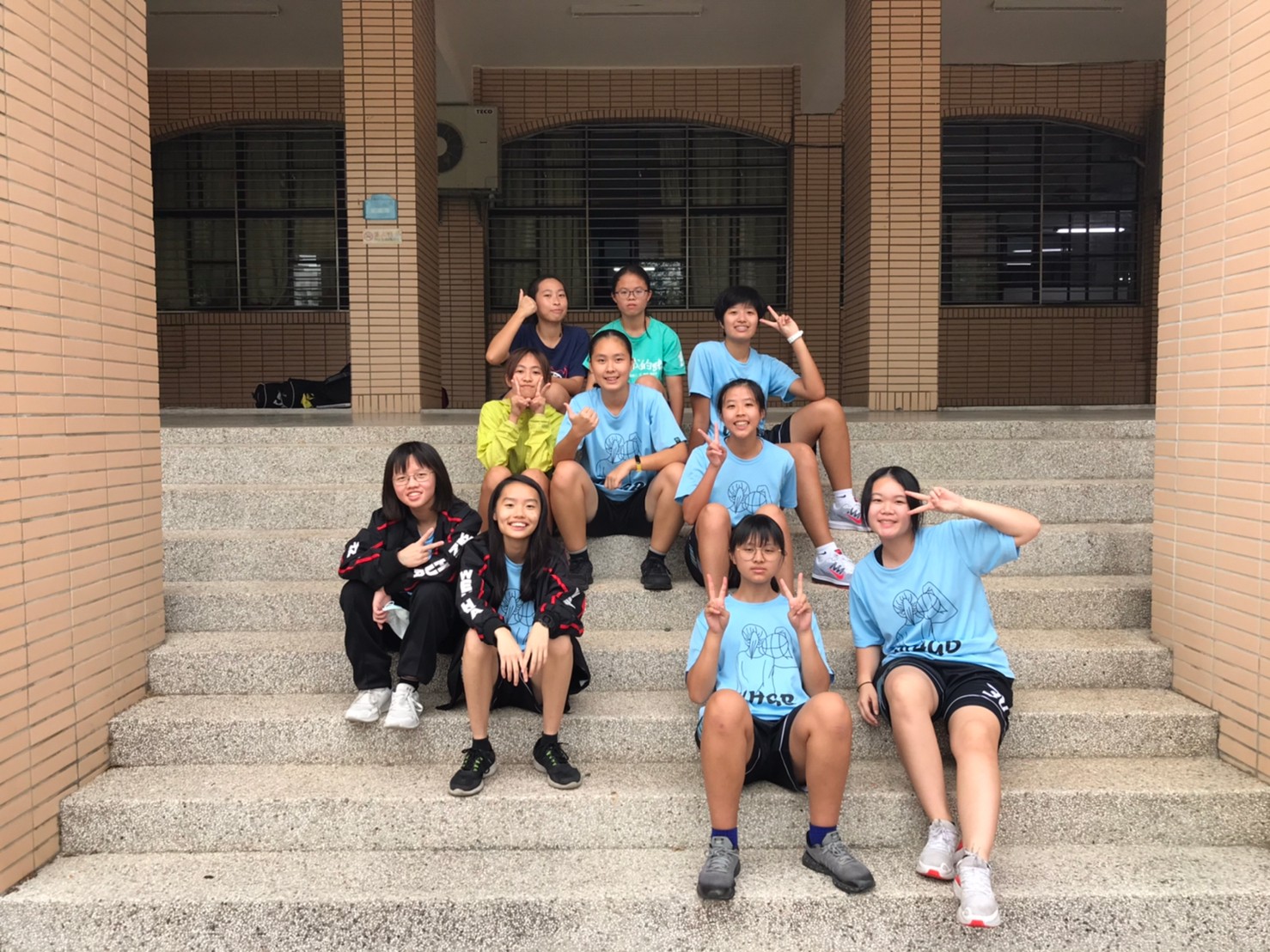 照片說明：賽後收操拉筋。照片說明：賽後收操拉筋。照片說明：文華女籃雖敗猶榮。